					      Part – AApplication Form for University Deputy Librarian  ¼—i;k vkosnu i= Hkjus ls igys var esa nh x;h fVIif.k;k¡ i<+sa½  (Please read the notes given at the end before filling the form)01.  O;fDrxr fooj.k /Personal Details: 02.	'kS{kf.kd vgZrk,¡ /Educational qualifications% 03.	orZeku in ¼;fn gks½/Present Post (if any) %04.	iwoZorhZ lacaf/kr vuqHko ¼;fn gks½/Previous relevant experience (if any) % 05.	dqy lacaf/kr dk;Z vuqHko ¼vkosnu dh vafre frfFk dk½s	Total relevant job experience (on closing date of application) % ............................... 06.	D;k vkius izkf/kdkjh ds :i esa in xzg.k fd;k gS\ D;k vkius [ksy&dwn] ,ulhlh] ,u,l,l esa fof'k"Vrk izkIr dh gS LdkWyjf'ki dks NksM+dj½ ;k@vFkok dkWyst@fo'ofo|ky; esa lkekftd xfrfof/k;ksa esa Hkkx fy;k gS\Did you hold any position of authority? Did you hold any distinction (other than scholarship) including in Games and Sports, NCC, NSS and /or other Social activities in College /University?	…………………………………………………………………………………………………………….	…………………………………………………………………………………………………………….…………………………………………………………………………………………………………….	…………………………………………………………………………………………………………….07.	rhu O;fDr;ksa ds uke o dk;kZy; dk irk ftuls lanHkZ izkIr fd;k tk lds@        Names and Office addresses of three persons to whom reference could be made%08.	D;k vkis izfrfu;qfä ds fy, vkosnu dj jgs gSa\		         gk¡ / Yes [.......]        ugha/No [.......]              Whether applying for deputation? (for Govt. employee)    09.	D;k vkius lsokfuo`Ùk O;fDr ds :i esa vkosnu dj jgs gSa\	         gk¡ / Yes [.......]        ugha/No [.......]	Whether applying as retired person?			 10.	Loh—fr dh 'krsZa] ;fn izLrkfor dh tk, rks …………………………………………………………….Conditions for acceptance, if offered11.	;fn vkidk p;u gqvk rks dk;ZHkkj dc rd xzg.k djsaxs\ 	…………………………………………                Indicate the time you will require to join, if selected?                                                                                                                                                (vkosnd ds gLrk{kj)(Signature of applicant)fnukad/ Date: ...................................		 				LFkku /Place: ................................... PART-B (to be enclosed with the Application Form)Information about Research and Academic Work(As on the last date of submission of Application Form)PART-A: Peer-Reviewed or UGC-listed Journals (Impact factor to be determined as per Thomson Reuters list)PART-B:	Publications (other than Research papers) PART-C: Creation of ICT mediated Teaching Learning pedagogy and content and development of new 	      and innovative courses and curricula:PART-D: (a) Research Guidance PART-EPART-F: Invited lectures/Resource Person/paper presentation in Seminars/ Conferences/full paper in Conference Proceedings (Paper presented in Seminars/Conferences and also published as full paper in Conference Proceedings will be counted only once) PART-G:  Any other Academic and Research Work - …………………………………………………………………………………………………………………………………………………………………………………………………………………………………………………………………………………………………………………………………………………………………………………………………………………………………………………………………………………………………………………………………………DECLARATIONeSa ?kks"k.kk djrk gw¡ fd bl vkosnu i= esa of.kZr lwpuk esjh tkudkjh ,oa fo'okl ds vuqlkj lgh gSA mi;qZDr fooj.k esa ls ;fn dksbZ Hkh lwpuk vlR; ;k xyr ik;h tkrh gS rks esjh mEehnokjh fujLr gks tk,xhAI hereby declare that the entries made in this application form are true and correct to the best of my knowledge and belief. If any part of the information given is found to be false or incorrect, my candidature will be treated as cancelled.eSa fdlh vijk/k ds fy, U;k;ky; }kjk nks"kh djkj ugha fn;k x;k gw¡A            I have not been convicted by a Court of Law for any offence.eSa fdlh Hkh 'kS{kf.kd izkf/kdkjh ds ?ksjko ;k iz'kklfud] nqO;Zogkj tSls nqjkpkj ds —R;ksa esa fyIr ugha gqvk gw¡ ,oa uk gh fdlh izkf/kdkjh ls iz'kklfud nqO;Zogkj ;k vi'kCn dgk gS ;k fdlh Hkh Hkou vFkok lEifRr dks uqdlku igq¡pk;k gS A I have not indulged in any of the acts of misconduct such as participating in Gherao of any educational authority, whether academic or administrative manhandling or abusing such authority or damaging any building or other property.eSaus fdlh Hkh ijh{kk esa vuqfpr lk/kuksa dk bLrseky ugha fd;k gS vkSj u gh ,slk djrs gq, eSa ik;k x;k gw¡ vkSj u  gh eSaus fdlh v/;kid ;k vf/kdkjh ;k mPprj O;fDr ls nqjkpkj fd;k gS vkSj u gh fdlh vadrkfydk ;k izek.k&i= ;k fMxzh ds lkFk NsM+NkM+ dh gS A I have not been found to have used unfair means in any examination and have not gravely misbehaved with a teacher or officer or my superior or found to have tampered with or forged a marks-sheet, certificate or degree.eSaus lHkh lacaf/kr tkudkjh] fu;e vkSj 'krksZa dks i<+ o le> fy;k gS rFkk eSa fo'ofo|ky; ds cuk;s x;s@ cuk;s tkus okys v/;kns'k] lafof/k] fu;e o fofu;e dk ikyu djus ds fy, ck/; jgwaxkA   I have read and understood all the relevant information, terms and conditions, and I shall abide by the same as also any other ordinances, statutes, rules and regulations that may be made by the University hereafter.								Signature……………………………..………………..								Name of the Candidate……………………………..Date: ...................................		 				Place: ................................... Lo&vfHkizekf.kr nLrkostksa@izek.k&i=ksa dh lwph List of self-attested documents/ certificatesfVIif.k;k¡ /Notes %tgk¡ ykxw gks] ogk¡ ¼½ dk fpà yxk;saA Please tick () wherever applicable.vH;FkhZ 'kS{kf.kd ;ksX;rk] vuqHko bR;kfn ds leFkZu esa lacaf/kr nLrkost] izek.k i=] mikf/k vkfn dh Lo&izekf.kr izfr vkosnu&i= ds lkFk layXu djsa vU;Fkk ;ksX;rk@vuqHko@dkS'ky ij fopkj ugha fd;k tk,xkA lk{kkRdkj gsrq cqyk;s tkus ij lHkh nLrkostksa dh ewy izfr;k¡ lk{kkRdkj ds le; izLrqr djsaA  The candidate must attach the self-attested copies of all relevant documents, certificates, degrees, testimonials etc. in support of qualifications, experience with the Application Form other the relevant qualification/ experience/ skill may not be considered. The original copies of the documents must be produced at the time of interview (if called for interview). vkosnd ;ksX;rk o viw.kZ vkosnu&i= [kkfjt+@vLohdkj dj fn;k tk,xkA@The incomplete application form will be rejected. igys ls lsokjr vH;FkhZ orZeku fu;ksDrk ds ek/;e ls vkosnu djsa ,oa fn;s x;s mijksDr izk:i esa fu;ksDrk dh fVIi.kh Hkjok,aA@Candidates already in service should apply through their present employer and submit the remarks of employer in format given above. vius fjdkWMZ ,oa lanHkZ ds fy, bl vkosnu i= ,oa layXudksa dh ,d Nk;k izfr vius ikl j[ksaA@Please keep a Photo copy of this application form for your record and reference. ___________REMARKS OF THE PRESENT EMPLOYER (in the case of those already in service)The applicant Mr./Mrs./Miss .......................................................... is holding permanent / temporary post of ................................................... on Grade Pay/Pay Level .............. with Basic Pay of Rs. ....... ....... since ……………………. . His /Her application is forwarded and he/ she will be relieved in case he/ she is selected on the post applied for.It is further certified that there is no vigilance case or disciplinary/ criminal proceeding are either pending or contemplated against him/her.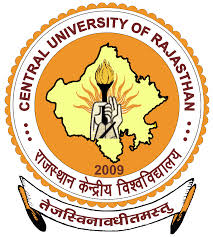 jktLFkku dsUnzh; fo'ofo|ky;  CENTRAL UNIVERSITY OF RAJASTHAN(संसद के अधिनियम के तहत स्‍थापित केन्‍द्रीय विश्‍वविद्यालय) (A Central University established by an Act of Parliament)रा.रा.सं. 08, बांदरसिंदरी, किशनगढ़, जिला-अजमेर, (राज.) 305817  NH-8, Bandarsindri, Kishangarh, District Ajmer (Raj.)-305817वेबसाईट/website: www.curaj.ac.in foKkiu la-/Advertisement No.:                                                       fnukad /Dated %   in] ftlds fy, vkosnu fd;k gS /Post applied for:  vkosfnr in dh Js.kh /Post Category: fMek.M Mªk¶V dk fooj.k /Particulars of Demand Draft: Amount .................., Draft No. ………..........................., Dated …............................, Name of the issuing Bank and Branch .............................................................................Demand Draft of Rs. 1500/- in respect of Application Fee should be attached by General and OBC category candidates drawn in favour of Central University of Rajasthan payable at Kishangarhuke ¼vaxzsth ds cM+s v{kjksa esa½Name in English (in block)%uke ¼fgUnh esa½/Name in Hindi%  firk@ifr dk uke Name of Father/ Husband  ekrk dk ukeMother's  NametUe frfFk ¼fnukad@ekg@o"kZ½Date of Birth (DD/MM/YYYY) ……/……/………… mez  ¼vkosnu tek djus dh vafre frfFk dks½s/         Age (as on Closing date of application): o"kZ /Years …… ekg@Month(s) …… fnu/ …………mez  ¼vkosnu tek djus dh vafre frfFk dks½s/         Age (as on Closing date of application): o"kZ /Years …… ekg@Month(s) …… fnu/ …………iq:"k/L=h/Vhth Male/ Female/Transgender…………fookfgr/vfookfgr    Married/ Unmarried ....................................fookfgr/vfookfgr    Married/ Unmarried ....................................Js.kh ¼vuk-@v-tk-@v-t-tk-@v-fi-o-½Category (Gen/SC/ ST/ OBC) …………fodykax /Person with Disabilities (PWD)gk¡ /Yes [.......] 		ugha /No [.......] fodykax /Person with Disabilities (PWD)gk¡ /Yes [.......] 		ugha /No [.......] vYila[;d leqnk;Minority communityYes/ gk¡ [.......], 	    ugha/ No [.......]Yes/ gk¡ [.......], 	    ugha/ No [.......]jk"Vªh;rk / Nationality ……………………HkwriwoZ lSfud/ Ex-Serviceman Yes/ gk¡ [.......] 		No/ugha [.......]Yes/ gk¡ [.......] 		No/ugha [.......]Yes/ gk¡ [.......] 		No/ugha [.......]i=&O;ogkj dk irk%Address for correspondence		......................................................................................................................'kgj /City ...................................... ftyk /District........................................jkT; /State ...................................., fiu dksM/Pin code................................ nwjHkk"k la /Tel. No. -: ................................, eksckby/Mobile: ............................bZ&esy/E-mail: .....................................................................................................................................................................................'kgj /City ...................................... ftyk /District........................................jkT; /State ...................................., fiu dksM/Pin code................................ nwjHkk"k la /Tel. No. -: ................................, eksckby/Mobile: ............................bZ&esy/E-mail: .....................................................................................................................................................................................'kgj /City ...................................... ftyk /District........................................jkT; /State ...................................., fiu dksM/Pin code................................ nwjHkk"k la /Tel. No. -: ................................, eksckby/Mobile: ............................bZ&esy/E-mail: ...............................................................mÙkh.kZ ijh{kk Examination passed mÙkh.kZ o"kZ Passing yearcksMZ@ fo'ofo|ky; Board/ Universityizfr'kr Percentageijh{kk ds fo"k;Subjects of exam.Secondary (10th) or equivalentSenior Secondary (12th) or equivalentBachelor's Degree_ _ _ _ _ _ _ _ _ _ _ _ _Master's Degree_ _ _ _ _ _ _ _ _ _ _ _ _Ph.D.Any Other (please specify) _ _ _ _ _ _ _ _ _ _ _ _ _inuke Designationfu;ksäk ¼uke o irk½Employer (Name and address)dk;Zxzg.k dh frfFk/ Date of joining 
fu;qfDr dk izdkj ¼rnFkZ@ vLFkk;h@ LFkk;h@lafonk½ Nature of Appointment (Adhoc /Temporary/Permanent/Contractual)ekfld ewy osru Monthly Basic Pay inØe osru@Grade Pay/Pay Levelldy vk; ¼izfr ekg½Gross Salary p.m.vuqHko ¼o"kZ] ekg½Experience (Years, months)inpostfu;ksäk ¼uke o irk½Employer (Name and address)vuqHkoExperiencevuqHkoExperiencevuqHkoExperienceewy osru ,oa inØe osru@ Basic Pay and Pay Level fu;qfDr dk izdkj ¼rnFkZ@ vLFkk;h@ LFkk;h@ lafonk½ Nature of Appointment  (Adhoc/Temporary/ Permanent/Contractualinpostfu;ksäk ¼uke o irk½Employer (Name and address)ls /Fromrd@TovuqHko ¼o"kZ] ekg½Experience (Years, months)ewy osru ,oa inØe osru@ Basic Pay and Pay Level fu;qfDr dk izdkj ¼rnFkZ@ vLFkk;h@ LFkk;h@ lafonk½ Nature of Appointment  (Adhoc/Temporary/ Permanent/Contractualuke /Nameinuke@ Designation Dk;kZy; dk irk@ Office AddressbZesy@ E-maileksckbZy ua-@Mobile no. CENTRAL UNIVERSITY OF RAJASTHANNH-8, Bandarsindri, Tehsil Kishangarh, District Ajmer (Raj.)-305817website: www.curaj.ac.in Single Author Paper Single Author Paper Single Author Paper Single Author Paper Single Author Paper Sr. No.Title of the Research Paper Title of the Research Paper Impact Factor Years of Publication Two Authors Paper Two Authors Paper Two Authors Paper Two Authors Paper Two Authors Paper Sr. No.Title of the Research Paper Title of the Research Paper Impact Factor Years of Publication More than two Authors Paper More than two Authors Paper More than two Authors Paper More than two Authors Paper More than two Authors Paper Sr. No.Title of the Research Paper Impact Factor Years of Publication Whether you worked as First/Principal/Corresponding Author (Yes/No)Sr. No.Books authored which are published by Books authored which are published by Total Number of books Total Number of books Total Number of books International publishers International publishers International publishers International publishers International publishers Sr. No.Name of the BookName of Publisher Year of PublicationYear of PublicationYear of PublicationNational Publishers National Publishers National Publishers National Publishers National Publishers Sr. No.Name of the BookName of Publisher Year of PublicationYear of PublicationYear of PublicationChapter in Edited BookChapter in Edited BookChapter in Edited BookChapter in Edited BookChapter in Edited BookSr. No.Chapter No. Name of BookYear of PublicationYear of PublicationYear of PublicationEditor of Book by International Publisher Editor of Book by International Publisher Editor of Book by International Publisher Editor of Book by International Publisher Editor of Book by International Publisher Sr. No.Name of the Book edited Name of Publisher Year of PublicationYear of PublicationYear of PublicationEditor of Book by National Publisher Editor of Book by National Publisher Editor of Book by National Publisher Editor of Book by National Publisher Editor of Book by National Publisher Sr. No.Name of the Book edited Name of Publisher Year of PublicationYear of PublicationYear of Publication(b) Translation works in Indian and Foreign Languages (b) Translation works in Indian and Foreign Languages (b) Translation works in Indian and Foreign Languages (b) Translation works in Indian and Foreign Languages (b) Translation works in Indian and Foreign Languages (b) Translation works in Indian and Foreign Languages Chapter or Research Paper Chapter or Research Paper Chapter or Research Paper Chapter or Research Paper Sr. No.Name of the Chapter/Research Paper  Original Language  Translated   Language Year of Translation Year of Translation BookBookBookBookBookBookSr. No.Name of the Book  Original Language  Translated Language Translated Language Year of Translation Sr. No.ParametersTotal NumberDevelopment of Innovative pedagogy Design of new curricula and courses MOOC'sDevelopment of complete MOOCs in 4 quadrants (4 credit course) (In case of MOOCs of lesser credits 05 marks/credit)MOOCs (developed in 4 quadrant) per module/lecture)Content writer/subject matter expert for each module of MOOCs (at least one quadrant)Course Coordinator for MOOCs (4 credit course) (In case of MOOCs of lesser credits 02 marks/credit)E-ContentE-ContentE-ContentDevelopment of e-Content in 4 quadrants for a complete course/e-bookE-Content (developed in 4 quadrants) per moduleContribution to development of e-content module in complete course/paper/e-book (at least one quadrant)Editor of e-content for complete course/paper/e-bookSr. No.ParametersNumber of awarded Number of submitted Ph.D.M.Phil/P.G. dissertation (b) Research Project Completed: (b) Research Project Completed: (b) Research Project Completed: Name of Project (More than 10 lakhs)Name of Project (More than 10 lakhs)Total Number of Project Name of Project (Less than 10 lakhs)Name of Project (Less than 10 lakhs)Total Number of Project (C) Research Project Ongoing:(C) Research Project Ongoing:(C) Research Project Ongoing:Name of Project (More than 10 lakhs)Name of Project (More than 10 lakhs)Total Number of Project Name of Project (Less than 10 lakhs)Name of Project (Less than 10 lakhs)Total Number of Project (C) Consultancy:(C) Consultancy:(C) Consultancy:(a) Patents Total Number International National (b) Policy document (Submitted to an International body/organization like UNO/UNESCO/World Bank/International Monetary Fund etc. or Central Government or State Government (b) Policy document (Submitted to an International body/organization like UNO/UNESCO/World Bank/International Monetary Fund etc. or Central Government or State Government International National State (C) AwardInternational National Sr. No.ParametersTotal Number International (Abroad)International (within country) National State/UniversityLo&vfHkizekf.kr nLrkostksa@izek.k&i=ksa dh lwph List of self-attested documents/ certificateslayXu Øekad / Enclosure Sr. no.tUe frfFk ds leFkZu esa tkjh izek.k i=Certificate issued in support of date of birth l{ke izkf/kdkjh }kjk tkjh tkfr izek.k i= ¼vfio@vtk@vttk½] ;fn ykxw gks@ Caste Certificate issued by the competent authority (OBC/SC/ST), if applicable;fn 'kkjhfjd :i ls v{ke ¼ihMCY;wMh½ gSa] rks izek.k i= layXu djsa /If Physically Challenged (PWD), certificate should be enclosed HkwriwoZ lSfud ls lacaf/kr izek.k i=@Certificate in support of Ex-Serviceman ek/;fed ;k led{k ijh{kk dh vadrkfydk ,oa izek.k i=@Secondary (10th) and equivalent mark sheet and certificatemPp ek/;fed ;k led{k ijh{kk dh vadrkfydk ,oa izek.k i=@Senior Secondary (12th) and equivalent mark sheet and certificateLukrd vadrkfydk/Bachelor's Degree Mark sheet LukrdksRrj vadrkfydk /Master's Degree Mark sheet vU; ;ksX;rk dk izek.k i=@fMIyksek@fMxzh@Certificate/ Diploma / Degree of any other qualificationvuqHko izek.k i=/ Experience Certificates  orZeku fu;ksDrk }kjk tkjh vukifÙk izek.k&i= ,oa foftysal Dyh;jsal fjiksVZ@'No Objection Certificate' and Vigilance Clearance Report from Present EmployermijksDr layfXur Lo&izekf.kr nLrkostksa@izek.k&i=ksa dh dqy la[;k@ Total Number of above self-attested documents/ certificates attachedDate: ...................................Place: ....................................Signature(Designation, Office Seal)